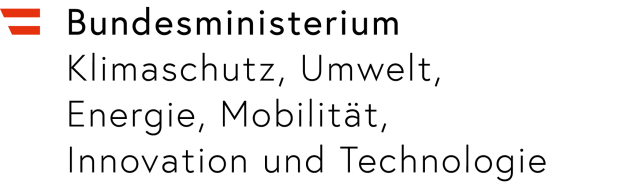 Zur Übermittlung für Industrieunternehmen zur Teilnahme an der Öffentlichen Konsultation zum Programm „Transformation der Industrie“ im Rahmen des UFGAngaben zum AntragstellerProjektnameName und Sitz des antragstellenden Unternehmens(bei Konsortien nur der Konsortialführer)Erster Ansprechpartner für das Projekt(Name, Funktion, E-Mail, Telefonnummer)Im Falle von Konsortien, Name und Sitz der weiteren KonsortialpartnerAngaben zu ProjektvorhabenTätigkeitZu fördernde industrielle Tätigkeit i.S.d. Anhang des UFG (NACE Code)OrtOrt, an der die Anlage(n) errichtet bzw. die Vorhaben umgesetzt werden soll(en)Bisherige TätigkeitAngaben zur bisherigen Tätigkeit, inkl. Treibhausgasemissionen mit Angabe der eingesetzten Brennstoffe, am Standort, wo die zu fördernde Tätigkeit umgesetzt werden soll. Stellen Sie zudem dar, wie die Tätigkeit ohne Beihilfe weiter ausgeführt werden würde. (max. 4.500 Zeichen (inkl. Leerzeichen, exkl. Abbildungen/Tabellen):TechnologieBeschreiben Sie kurz die zu fördernde(n) Anlage(n), d.h. die für das Vorhaben erforderlichen Technologien, Prozessschritte, Brennstoffe, Energieflüsse und Stoffströme), inkl. geschätzte potenzielle Treibhausgaseinsparungen.Bei der Nutzung von Wasserstoff ist, wenn möglich, anzugeben, von wem und woher dieser bezogen werden soll. (max. 4.500 Zeichen inkl. Leerzeichen, exkl. Abbildungen/Tabellen)TransformationsplanGibt es für Ihr Unternehmen bereits einen Transformationsplan, d.h.  Maßnahmen und Investitionen) sämtlicher wesentlicher Produktionsschritte, der betroffenen Wertschöpfungskette am betroffenen Standort, u.a. notwendige Schritte (u.a. Teilprojekte, Darstellung von Änderungen der betroffenen Wertschöpfungskette des Standorts, Anzahl gesicherter und zusätzlicher Arbeitsplätze, Qualifizierungs- und Weiterbildungskonzepte in Hinblick auf sich wandelnde Anforderungs- und Kompetenzprofile der Transformation) zur Erreichung der Dekarbonisierung des Standorts (mindestens 90 % THG-Minderung gegenüber der Ausgangssituation bei Einsatz entsprechender Energieträger muss langfristig technisch möglich sein)Was sind die verbleibenden jährlichen Treibhausgasemissionen die nach der Umsetzung des Projekts weiter entstehen und durch welchen Prozessschritt entstehen diese? (max. 1.500 Zeichen inkl. Leerzeichen, exkl. Abbildungen/Tabellen)Beginn der ArbeitenWann ist der operative Beginn des Vorhabens? Erläutern Sie den Zeitplan mit den wesentlichen Schritten, die bis zur Inbetriebnahme erfolgen sollen. Was sind notwendige neue gesetzliche Regelungen oder notwendigen Anpassungen bestehender gesetzlicher Regelungen, die für die Zurverfügungstellung und Nutzung der für das Vorhaben zwingend erforderlichen Infrastrukturen erfolgen sollten. (max. 1.500 Zeichen inkl. Leerzeichen, exkl. Abbildungen/Tabellen)Externe AbhängigkeitenWelche für das Vorhaben zwingend erforderlichen externen Infrastrukturen (z.B. für Wasserstoff, CCS, Strom) sind noch fertigzustellen, die nicht direkt von dem Vorhaben selbst umfasst werden? (max. 1.500 Zeichen inkl. Leerzeichen, exkl. Abbildungen/Tabellen)Finanzierung und weitere FörderungenGeben Sie überblicksartig eine Darstellung der notwendigen Finanzplanung an und gehen Sie dabei auch darauf ein, wann das Projekt voraussichtlich zum Abschluss der Finanzierungsvereinbarungen („Financial Close“)  kommt. Legen Sie dar, wieso im Falle der geplanten Inanspruchnahme eines Transformationszuschusses die erhöhten laufenden Kosten nicht durch entsprechende Einnahmen erwirtschaftet werden können. Beabsichtigen Sie, weitere Förderung für Ihr Vorhaben zu beantragen? (max. 1.500 Zeichen inkl. Leerzeichen, exkl. Abbildungen/Tabellen)Erfüllung von FördervoraussetzungenMindestgrößeWas ist die Größe der zu fördernden Anlagen i.S.d. jährlichen aktuellen Treibhausgasemissionen der bestehenden Anlage? Transformatives VorhabenBegründen Sie, warum es sich bei den zu fördernden Anlagen um ein transformatives, bei einem Transformationszuschuss im speziellen um ein öko-innovatives Vorhaben handelt und wie dieses Vorhaben dazu beiträgt, am Standort allgemein mind. 90% der Treibhausgasemissionen zu reduzieren. (max. 1.500 Zeichen inkl. Leerzeichen, exkl. Abbildungen/Tabellen)Art der benötigten FörderungInvestitionszuschuss (CAPEX)Transformationszuschuss (CAPEX + OPEX)ErforderlichkeitStellen Sie dar, dass die Förderung erforderlich ist, um das allgemeine Ziel, Treibhausgasemissionen aus der direkten Verbrennung von fossilen Energieträgern oder unmittelbar aus industriellen Produktionsprozessen größtmöglich zu reduzieren, zu erreichen (z.B. Beschreibung des kontrafaktischen Szenarios, Angaben der relevanten Kosten und Einnahmen einschließlich derjenigen, die mit dem Emissionshandel oder anderen bereits bestehenden Maßnahmen im Zusammenhang stehen). (max. 1.500 Zeichen (inkl. Leerzeichen, exkl. Abbildungen/Tabellen)SonstigesAngemessenheit des InstrumentsIst aus Ihrer Sicht der Umfang des geplanten Förderprogramms, d.h. Möglichkeit der Förderung von Investitionskosten über eine Förderhöhe von 30 Millionen Euro hinaus bzw. die Förderung von erhöhten laufende Kosten die durch eine Umstellung und damit einhergehenden öko-innovativen Investitionen in eine klimafreundliche Technologie entstehen, die nicht durch entsprechende Einnahmen erwirtschaftet werden können (dies umfasst die Förderung von Investitionskosten als auch Betriebskosten), angemessen, um Sie bei der Transformation in Richtung Klimaneutralität zu unterstützen? (max. 1.500 Zeichen inkl. Leerzeichen, exkl. Abbildungen/Tabellen)Auswirkungen auf den WettbewerbSind aus Ihrer Sicht durch die Einführung dieses skizzierten Förderinstrumentes spezielle Auswirkungen auf den Wettbewerb zu erwarten? (max. 1.500 Zeichen inkl. Leerzeichen, exkl. Abbildungen/Tabellen)Berechnung der Förderhöhe TransformationszuschussIst aus Ihrer Sicht die Formel zur Berechnung der Förderhöhe im Rahmen des Transformationszuschusses angemessen? Fehlen aus Ihrer Sicht wichtige Komponenten, die berücksichtigt gehören? Gibt es sonstige Anmerkungen betreffend die Berechnung der Förderhöhe? (max. 1.500 Zeichen inkl. Leerzeichen, exkl. Abbildungen/Tabellen)SonstigesGibt es sonst etwas, das wir wissen sollten? (max. 1.500 Zeichen inkl. Leerzeichen, exkl. Abbildungen/Tabellen)Erstellt vonBundesministerium für Klimaschutz, Umwelt, Energie, Mobilität, Innovation und TechnologieRadetzkystraße 2, 1030 Wien